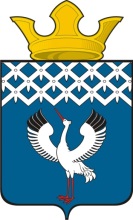 Российская ФедерацияСвердловская областьГлава муниципального образования Байкаловского сельского поселенияПОСТАНОВЛЕНИЕот  24.12.2014 г.   № 520-пс. БайкаловоОб утверждении Положения об Общественном совете по проведению независимой оценки качества работы муниципальных учреждений, оказывающих социальные услуги в сфере культурыВ соответствии с постановлением Правительства Российской Федерации от 30.03.2013 г. № 286 «О формировании независимой системы оценки качества работы организаций, оказывающих социальные услуги», распоряжением Правительства Свердловской области от 09.10.2013 г. № 1628-РП «Об организации работы по формированию независимой системы оценки качества работы учреждений в сфере образования, здравоохранения, культуры, физической культуры и спорта, социального обслуживания в Свердловской области», Приказом Министерства культуры России от 30.09.2013 г. № 1505 «О методических рекомендациях по формированию независимой системы оценки качества работы государственных (муниципальных) учреждений, оказывающих социальные услуги в сфере культуры», приказом Министерства культуры Свердловской области от 11.10.2013 г. № 297 «О создании Общественного совета по проведению оценки качества работы учреждений культуры, образовательных учреждений, в отношении которых Министерство культуры Свердловской области выполняет функции и полномочия учредителя, приказом Министерства культуры Свердловской области от 17.12.2013 г. № 350 «О формировании независимой системы оценки качества работы государственных, муниципальных учреждений в Свердловской области, оказывающих социальные услуги в сфере культуры», постановлением главы муниципального образования Байкаловского сельского поселения от 17.11.2014 г. № 453-п «Об утверждении Плана мероприятий («дорожной карты») «Изменения  в отраслях социальной сферы, направленные на повышение эффективности сферы культуры» в  муниципальном образовании Байкаловского сельского поселения», Уставом Байкаловского сельского поселения,ПОСТАНОВЛЯЮ:1. Утвердить Положение об Общественном совете по проведению независимой оценки качества работы муниципальных учреждений, оказывающих социальные услуги в сфере культуры (прилагается).	2. Настоящее постановление вступает в силу после его подписания.	3. Настоящее постановление опубликовать в районной газете «Районные будни» и разместить на официальном сайте муниципального образования Байкаловского сельского поселения.	4. Контроль исполнения постановления возложить на специалиста 1 категории по социальным вопросам и связям с общественностью.  Глава муниципального образования      Байкаловского сельского поселения    ___________  Л.Ю. ПелевинаУТВЕРЖДЕНОпостановлением Главымуниципального образования Байкаловского сельского поселения  от 24.12.2014 г. № 520-пПоложениеоб Общественном совете по проведению независимой оценки качества работы муниципальных учреждений, оказывающих социальные услуги в сфере культурыГлава 1. Общие положения	1. Настоящее Положение определяет цели, задачи и полномочия, порядок формирования,  порядок организации и обеспечения деятельности Общественного совета по проведению оценки качества работы учреждений культуры (далее – Совет),  в отношении которых администрация муниципального образования Байкаловского сельского поселения организует проведение независимой оценки качества работы (далее – учреждения культуры).	2. Совет является постоянным совещательным органом при администрации муниципального образования Байкаловского сельского поселения, созданным в целях привлечения гражданского общества к формированию независимой системы оценки качества работы учреждений культуры,  осуществляемой с участием и на основе мнения общественных организаций, профессиональных сообществ, средств массовой информации, специализированных рейтинговых агентств и иных экспертов (далее –  общественное мнение).	3. В своей работе Совет руководствуется законодательством Российской Федерации и Свердловской области, муниципальными правовыми актами муниципального образования Байкаловского сельского поселения.	4. Независимая оценка качества работы учреждений культуры (далее - независимая оценка) основывается на следующих принципах:	законность;	открытость и публичность;	добровольность участия общественных объединений;	независимость мнений граждан, экспертов, общественных объединений;	полнота информации, используемой для проведения оценки;	компетентность и профессионализм членов общественного совета.	5. Участниками независимой оценки могут являться:	общественные организации;	профессиональные сообщества;	средства массовой информации;	специализированные рейтинговые агентства;	иные эксперты.Глава 2. Цели, задачи и полномочия Совета	6. Совет создаётся для оценки качества работы учреждений культуры в целях дальнейшего повышения качества их работы.	7. Задачами Совета являются:	1) проведение экспертной оценки содержания и результатов деятельности учреждений культуры;	2) формирование предложений об улучшении качества работы учреждений культуры.	8. Для решения возложенных задач Совет вправе:	1) формировать перечень учреждений культуры для проведения независимой оценки качества их работы на основе изучения результатов общественного мнения и формирования рейтингов;	2) определять критерии и показатели качества эффективности работы учреждений культуры, которые характеризуют:	открытость и доступность информации об учреждении;	комфортность условий и доступность получения услуг, в том числе для граждан с ограниченными возможностями здоровья;	время ожидания в очереди при получении услуги;	доброжелательность, вежливость и компетентность работников учреждения;	долю получателей услуг, удовлетворенных качеством обслуживания в учреждении;	3) устанавливать порядок проведения независимой оценки качества работы учреждений культуры на основании определенных критериев эффективности работы учреждений культуры; устанавливать периодичность проведения мониторинга;	4) организовывать работу по выявлению, обобщению и анализу общественного мнения и рейтингов о качестве работы учреждений культуры, в том числе сформированных общественными организациями, профессиональными сообществами и иными экспертами;	5) направлять в Министерство культуры Свердловской области:	информацию о результатах оценки качества работы учреждений культуры;	предложения об улучшении качества работы учреждений культуры, а также об организации доступа к информации, необходимой для лиц, обратившихся за предоставлением услуг;	6) создавать по вопросам деятельности Совета рабочие (экспертные) группы.Глава 3. Порядок формирования Совета	9. Персональный состав членов Совета определяется администрацией муниципального образования Байкаловского сельского поселения по представлению учреждений культуры, общественных организаций, профессиональных сообществ, средств массовой информации и иных организаций. 	Состав Совета утверждается постановлением Главы муниципального образования Байкаловского сельского поселения. 	10. Председатель Совета, два заместителя председателя Совета, секретарь Совета избираются на первом заседании членами Совета из утверждённого состава Совета при условии кворума. 	11. Члены Совета принимают участие в его работе на общественных началах.12. При формировании состава Совета должно быть обеспечено отсутствие конфликта интересов.	13 .В целях формирования состава Совета администрация муниципального образования Байкаловского сельского поселения размещает в информационно-телекоммуникационной сети «Интернет» на своем официальном сайте и публикует в районной газете «Районные будни» объявление о создании Совета с указанием информации о лицах, имеющих право участвовать в Совете, о сроках и месте подачи заявления о включении в состав Совета.	14. Заявления о включении в состав Совета в произвольной форме подаются гражданами лично либо направляются по почте в администрацию муниципального образования Байкаловского сельского поселения в течение 30 календарных дней со дня размещения объявления о создании Совета на официальном сайте муниципального образования Байкаловского сельского поселения и в районной газете «Районные будни» с указанием фамилии, имени, отчества, адреса для ответа.	15. Администрация муниципального образования Байкаловского сельского поселения в течение 5 рабочих дней со дня окончания срока подачи заявления принимает решение о включении либо об отказе во включении в состав Совета и направляет заявителю уведомление о включении либо об отказе во включении в состав Совета с указанием причины отказа.	16. Член Общественного совета может выйти из его состава на основании письменного заявления.Глава 4. Полномочия членов Совета	17. Председатель Совета:	1) определяет место и время проведения заседаний Совета;	2) председательствует на заседаниях Совета;	3) формирует на основе предложений членов Совета проект повестки очередного заседания;	4) дает поручения членам Совета.	18. Секретарь Совета осуществляет:	1) подготовку проекта повестки заседания Совета, материалов к заседанию Совета;	2) информирование членов Совета о месте, времени проведения и повестке заседания Совета, обеспечение их необходимыми материалами;	3) ведение протокола заседания Совета;	4) контроль за исполнением решений Совета и поручений председателя Совета.	19. Члены Совета вправе:	1) вносить предложения по проектам повесток заседаний, а также по проектам принимаемых Советом решений;	2) давать предложения по порядку рассмотрения и существу обсуждаемых на заседаниях Совета вопросов;	3) выступать на заседаниях Совета.	20. Делегирование членами Совета своих полномочий иным лицам не допускается.	21. В случае невозможности присутствия члена Совета на заседании он обязан известить об этом секретаря Совета. При этом член Совета вправе изложить свое мнение по рассматриваемым вопросам в письменной форме, которое доводится до участников заседания Совета и отражается в протоколе заседания Совета.Глава 5. Порядок организации и обеспечения деятельности Совета	22. Основной формой работы Совета являются заседания. Заседания Совета проводятся по мере необходимости, но не реже одного раза в полугодие. В случае необходимости по решению председателя Совета могут проводиться внеочередные заседания Совета. По решению председателя Совета могут проводиться выездные заседания Совета.	23. Первое заседание Совета проводится не позднее чем через один месяц после утверждения состава Совета. 	24. Общественный совет осуществляет свою деятельность в соответствии с планом мероприятий на год, утвержденным председателем  Совета по согласованию с администрацией муниципального образования Байкаловского сельского.	25. Правом созыва внеочередного заседания Совета обладают председатель  Совета, не менее половины членов Совета и Глава муниципального образования Байкаловского сельского поселения.	26. Заседание Совета ведет председатель Совета, а в случае его отсутствия – один из заместителей председателя Совета по поручению председателя Совета.	27. Заседание Совета правомочно, если на нем присутствует более половины от утвержденного состава Совета.	28.  Решение Совета принимается открытым голосованием большинством голосов от числа присутствующих на заседании членов Совета. В случае равенства голосов решающим является голос председательствующего на заседании Совета.	29. Решение Совета оформляется протоколом, который подписывается председательствующим на заседании Совета и секретарем Совета. Решение Совета носит рекомендательный характер.	30.  Члены Совета, несогласные с решением  Совета, вправе изложить свое  мнение, которое в обязательном порядке вносится в протокол заседания.	31. Председатель Совета:	1) организует работу Совета и председательствует на его заседаниях;	2) подписывает протоколы заседаний и другие документы Совета;	3) формирует при участии членов Совета и утверждает план работы, повестку заседания и состав экспертов и иных лиц, приглашаемых на заседание  Совета;	4) взаимодействует с администрацией муниципального образования Байкаловского сельского поселения по вопросам реализации решений Совета.	32. Заместитель председателя Совета:	1) председательствует на заседаниях Совета в случае отсутствия председателя  Совета (отпуск, командировка, болезнь и т.п.);	2) участвует в подготовке планов работы  Совета, формировании состава экспертов и иных лиц, приглашаемых на заседание  Совета;	3) обеспечивает коллективное обсуждение вопросов, внесенных на рассмотрение  Совета.	33. Члены Совета:	1) участвуют в мероприятиях, проводимых Советом, а также в подготовке материалов по рассматриваемым вопросам;	2) вносят предложения по формированию повестки дня заседаний Совета;	3) возглавляют комиссии и рабочие группы, формируемые Советом;	4) предлагают кандидатуры экспертов для участия в заседаниях Совета;	5) высказывают свое мнение по существу обсуждаемых вопросов, замечания и предложения по проектам принимаемых решений и протоколу заседания Совета;	6) обладают равными правами при обсуждении вопросов и голосовании.	27. Члены  Совета обязаны лично участвовать в заседаниях Совета и не вправе делегировать свои полномочия другим лицам.	34. Секретарь Совета:	1) осуществляет подготовку проекта повестки заседания Совета и проекта протокола заседания Совета;	2) организует текущую деятельность Совета и координирует деятельность его членов;	3) организует и осуществляет контроль за выполнением решений Совета;	4) информирует членов Совета о времени, месте и повестке дня его заседания, а также об утвержденных планах работы Совета;	5) обеспечивает во взаимодействии с администрацией муниципального образования Байкаловского сельского поселения подготовку информационно-аналитических материалов к заседаниям по вопросам, включенным в повестку дня. 	35. Совет для выполнения возложенных на него задач имеет право создавать по вопросам, отнесенным к компетенции Совета, постоянно действующие или временные комиссии и рабочие группы.	36. Заседания Совета являются открытыми для представителей средств массовой информации с учетом требований законодательства Российской Федерации о защите государственной и иной охраняемой законом тайны, а также соблюдения прав граждан и юридических лиц.	37. В период между заседаниями Совет проводит обсуждение вопросов, запланированных и (или) предлагаемых к вынесению на заседания Совета.	38. Информация о решениях, принятых Советом, экспертными и рабочими группами Совета, за исключением информации, являющейся в соответствии с законодательством Российской Федерации конфиденциальной, размещается на официальном сайте администрации муниципального образования Байкаловского сельского поселения в сети Интернет не позднее чем через 10 дней после принятия указанных решений.	39. Организационно-техническое обеспечение деятельности Совета осуществляет администрация муниципального образования Байкаловского сельского поселения.Глава 6. Этапы проведения независимой оценки	40.  На I «Организационном» этапе:	1) определить перечень учреждений культуры для проведения независимой оценки качества их работы;	2) утвердить перечень показателей качества работы учреждений культуры;	3) утвердить методы сбора первичной информации и уточнить требования к методикам их применения (размещение стандартной анкеты на сайтах всех выбранных организаций культуры; проведение рекламных мероприятий, стимулирующих население участвовать в массовом социологическом опросе посредством заполнения анкет на сайтах соответствующих учреждений культуры).	41. На II «Подготовительном» этапе:	1) провести анализ мнений экспертов, представителей потребителей услуг, открытых источников с целью составления предварительного перечня проблем для изучения, гипотез для исследования;	2) создать социологические анкеты (вопросники), измеряющие общественное мнение в отношении работы учреждений культуры;	3) разработать программную версию социологических анкет для их размещения на официальном сайте;	4) разработать программное обеспечение информационной системы независимой оценки качества работы учреждений культуры, позволяющее в режиме реального времени получать на центральном сервере результаты социологических опросов общественного мнения по анкетам, размещенным на сайтах учреждений культуры;	5) разработать систему индикаторов, характеризующих качество работы учреждений культуры на основе ответов на вопросы анкет, размещенных на сайтах учреждений культуры;	6) создать автоматизированную систему генерирования аналитических отчетов оценки качества работы учреждений культуры для их передачи в Общественный совет.	42. На этапе III «Сбор первичной информации»:	1) определить или уточнить параметры и показатели деятельности учреждения;	2) собрать данные и обработать их в соответствии с разработанными методиками;	3) сформировать итоговые массивы данных, заполнить отчетные формы представления информации.	43. На этапе IV «Анализ и оценка качества работы учреждений культуры»:	1) систематизировать выявленные проблемы деятельности учреждения культуры в результате обработки ответов на соответствующие вопросы социологической анкеты;	2) проанализировать динамику исследуемых показателей;	3) рассчитать интегральный показатель качества работы учреждений культуры и оценить влияние на этот интегральный критерий отдельных показателей культурного обслуживания населения, сформировать рейтинг учреждений культуры;	4) представить Общественному совету сформированный рейтинг учреждений культуры.	44. На этапе V «Подведение итогов проведенной независимой оценки»:	1) провести общественное обсуждение результатов независимой оценки учреждений культуры в отчетном периоде;	2) по итогам оценки полученных рейтингов и проведенного общественного обсуждения, разработать предложения по улучшению качества работы учреждений культуры.